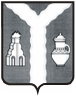 Кировская районная администрация(исполнительно-распорядительный орган)муниципального района“Город Киров и Кировский  район” РАСПОРЯЖЕНИЕ 14 марта 2016 г.                                                                                        № 143О   награждении  Почетной   грамотой и объявлении  Благодарности   Главы Кировской районной администрации	В соответствии  с   распоряжением   Кировской  районной   администрации    от  12.03.2015 №84 «О Почетной грамоте  и Благодарности Главы Кировской районной администрации»: за многолетний добросовестный труд, личный вклад в развитие ветеранского движения и в связи с 55-летием со дня основания Кассы взаимопомощи «Кировский пенсионер» наградить Почетной грамотой Главы Кировской районной администрации следующих работников КРОО Касса взаимопомощи «Кировский пенсионер»:Алексееву Татьяну Николаевну, сборщика членских взносов участка №1;Гельперину Валентину Ивановну, председателя;Кондрахову Галину Вячеславовну, заместителя председателя, члена правления;Лисину Ларису Ивановну, старшего бухгалтера;за многолетний добросовестный труд, личный вклад в развитие ветеранского движения и в связи с 55-летием со дня основания Кассы взаимопомощи «Кировский пенсионер» объявить Благодарность Главы Кировской районной администрации следующим работникам КРОО Касса взаимопомощи «Кировский пенсионер»:Дятловой Ольге Ильиничне, сборщику членских взносов участка №4;Мешковой Любови Николаевне, сборщику членских взносов участка №12;Спиридоновой Надежде Семеновне, сборщику членских взносов участка №2;за многолетний добросовестный труд, высокие показатели  в работе, профессионализм и в связи с 85-летием Кировской районной газеты «Знамя труда» наградить Почетной грамотой Главы Кировской районной администрации Шишилову Юлию Михайловну, оператора компьютерной  вёрстки газеты МАУ «Редакция газеты «Знамя труда»;за многолетний добросовестный труд в сфере жилищно-коммунального хозяйства, качественное исполнение должностных  обязанностей и в связи с профессиональным праздником – Днем работников жилищно-коммунального хозяйства и бытового обслуживания наградить Почетной грамотой Главы Кировской районной администрации следующих работников МКУ «ЕДДС муниципального района «Город Киров и Кировский район»:Кондрашову Ирину Викторовну, оперативного дежурного;Сорокину Елену Сергеевну, оперативного дежурного;за многолетний добросовестный труд, работу с ветеранами, активную общественную деятельность и большой вклад в развитие ветеранского движения Кировского района объявить Благодарность Главы Кировской районной администрации:Безменовой Анне Николаевне;Дунаевой Любови Дмитриевне;за многолетний добросовестный труд, мужество и героизм, проявленные при ликвидации аварии на Чернобыльской АЭС и в связи с 30-й годовщиной со дня аварии на Чернобыльской АЭС объявить Благодарность Главы Кировской районной администрации:Гейт Андрею Петровичу;Потапову Дмитрию Васильевичу,Потапенкову Евгению Валентиновичу,Прокошкину Ивану Фомичу.Глава Кировскойрайонной администрации                                                                        И.Н. Феденков